Приложение 2СБОРНИКСЦЕНАРИЕВ ЗАНЯТИЙАВТОР-СОСТАВИТЕЛЬ: Зыкова Татьяна ВладимировнаФольклорный досуг «Деревенские посиделки» в старшей группеЦель: Формировать представление детей об обычаях и традициях русского народа.Задачи:Развивающие:- развивать двигательную активность, физические качества, память и мышлениеОбучающие:- расширить знания детей о культуре и быте русского народа;- закрепить знания о русских народных играх;- знакомить с различными видами фольклора –народные песенки, хороводы, небылицы;
- продолжать знакомить детей с традициями русского народа, устным народным творчеством.Воспитательные:- создавать определенный настрой, интерес к народному творчеству, формировать чувство причастности к истории Родины- воспитывать патриотическую любовь к родинеХудожественное оформление: Зал убран в русском народном стиле. Деревенская изба. Вдоль стены стоят лавочки, а на полу расстелены домотканые половики. Стол накрыт ажурной скатертью. На столе стоит самовар, старинный чайник, чайные чашки с блюдцами и угощения: сушки, блины, ватрушки.На стенах висят расшитые старинные рушники, рисунки с изображением русской матрешки и русской березки.Материалы и оборудование. Аудиозаписи русских народных песен: « К вам гости пришли», «Крутись веретенце», «Ой, вставала я ранешенько»,  «Веселый хоровод», «Русская народная пляска», «Блины»; бубенцы, деревянные ложки, трещотки; блины для угощения детей;  для игры «Карусель» — разноцветные ленточки на палке (высотой 2 м); клубочки, валенки, платочки, пяльцы, нитки, спицы, лапоть, шаль.Ход мероприятияДети стоят перед залом. Хозяйка посиделок — воспитатель в русском народном костюме – входит  в зал.  Звучит русская народная мелодия. Хозяйка обращается к зрителям.Хозяйка. На завалинке, в светелкеИль на бревнышках какихСобирали посиделкиПожилых и молодых.При лучине ли сидели,Иль на светлый небосвод –Говорили, песни пелиИ водили хоровод.А играли как! В горелки!Ах, горелки хороши!Словом, эти посиделкиБыли праздником души.Дети входят в зал, кланяются хозяйке.Хозяйка. Гость на двор – хозяину радость. Красному гостю – красное место.  Будьте как дома, присаживайтесь.Девочка. Не беспокойся, хозяюшка, мы дома не лежим и в гостях не устоим.Хозяйка. У нас для  каждого найдется и местечко, и словечко.Мальчик. Гости – люди подневольные, где посадят, там и сидят.Хозяйка. Редкий гость никогда не в тягость.Девочка.  Дома сидеть, ничего не высидеть.  Решили на людей посмотреть, да себя показать.Хозяйка. Давно мы вас ждем – поджидаем, праздник без вас не начинаем.Девочка. Ехали мы мимо, да завернули до дыму.Дети садятся на лавки.Хозяйка. Удобно ли вам, гости дорогие?Всем ли видно, всем ли слышно?Всем ли места хватило?Ребенок. Гостям – то, известное дело, хватило места, да не тесно ли  хозяевам?Хозяйка. В тесноте, да не в обиде!  Сядем рядком, да поговорим ладком. Погуляем на празднике нашем.Нигде не найдете вы праздника краше. А как вечер наступает, весь народ гулять идет, хороводы  начинает водить.Под русскую народную мелодию «Во поле береза стояла» дети водят хоровод. Хозяйка. Небылицы в лицахСидят в темницах – светлицах.Щелкают орешки,Да творят насмешки.Ни короткие, ни длинные,А такие, что в самый раз,Как от меня — до вас.Небылицы рассказывают дети.1.Чепуха, чепуха,
  Это просто враки !                          Куры съели петуха, -                        Говорят собаки.     
                 2.  Между небом и землей 
Поросенок рылся 
И нечаянно хвостом 
К небу прицепился.
3.  Сидит ежик на березе –Новая рубашечка,                     На головке сапожок,На ноге фуражечка. 
                     4. На горе стоит телега, 
Слезы капают с дуги. 
Под горой стоит корова,
Надевает сапоги.
Хозяйка: Издавна русский народ славился трудолюбием. Много сложено поговорок и пословиц о труде. А вы, гости дорогие, знаете ли такие пословицы и поговорки?
рассказывают детиУмелые руки не знают скуки!Землю красит солнце, а человека-труд!Терпение и труд- всё перетрут!Хочешь есть калачи, не сиди на печи!
Хозяйка :   Вот сейчас мы убедимся в вашем мастерстве и ловкости. Ведь с детства не научишься, всю жизнь намучишься.Игра – соревнование «Смотай нитки в клубочек»  (на фоне звучит русская плясовая) Хозяйка :   Посмотрим , как вы потрудились, чей клубок больше?
Славно, славно у вас получилось!И клубочки хороши, ровно скатаны. Делу – время, потехе – час. Кто будет играть со мной сейчас?Русская народная игра «Гори – гори ясно! »Все встают в круг, руки держат за спиной, а один из играющих — заря — ходит сзади с лентой и говорит:Заря-зарница, солнцева сестрица
По небу ходила, лучи обронила,
Лучи золотые, Ленты голубые,
Раз, два не воронь
Беги как огонь!С последними словами водящий осторожно кладет ленту на руки двух играющих, оба бегут в разные стороны по кругу, их задача первому занять освободившееся место в кругу и забрать ленту. Тот, кто останется без места, становится зарей. Игра повторяется.Хозяйка.  А сейчас для вас, ребятки,Загадаю я загадку.Знаю, знаю наперёд –Вы, смекалистый народ!Без нее мы как без рук,На досуге – веселушкаИ накормит всех подруг.Кашу носит прямо в ротИ обжечься не дает. Ложка.Звонкие, резныеЛожки расписные.От зари и до зари Веселятся ложкари. Дети под русскую народную мелодию играют на ложках. Хозяйка. Играми да плясками сыт не будешь. Славится наш народ гостеприимством, да угощением знатным. Чем же, гости дорогие, вас угостить? Чай горячий - наша сила, украшение стола.Дорогие гости! Садитесь за столы дубовые, за скатерти узорные да угощайтесь на здоровье!Хозяйка. Тары-бары, растабары!Выпьем чай из самовара!С сушками, ватрушкамиИ с блинами вкусными.Ой, чай, крепкий чай,Пейте чай - чаёчек!Чтобы радость приносилКаждый день - денёчек!
1 ребенок. Посидели, повеселились, пора и честь знать.2 ребенок. Спасибо хозяйке,За веселье да за угощенье.Хозяйка. Вот настал момент прощаньяБудет краткой наша речь.Говорим вам до свиданья!Вместе: До счастливых новых встреч!!!Дети под музыку уходят из  зала.Конспект занятия «Знакомство с русской избой»Тема: «Знакомство с русской избой»Цель: дать представление о русской избе – жилище крестьянской семьи, познакомить с предметами старинного русского быта.Задачи: Познакомить детей с избой-жилищем крестьянской семьи, с предметами старинного русского быта (печь, горшок, ухват, деревянная ложка, самовар). Активизировать познавательную деятельность. Обогатить словарь детей народными загадками, новыми словами (изба, ухват, и т. д.). Воспитывать бережное отношение к старинным вещам, народным традициям, обычаям гостеприимства, интерес к русскому фольклору.Словарная работа: изба, ухват, берестяные полоски.Интеграция образовательных областей: познавательное развитие, речевое развитие, социально-коммуникативное развитие.Оборудование: ноутбук, проектор, экранМатериал демонстрационный: слайд №1 (русская изба); слайд №2 (русская печь); слайд №3 (горшок); слайд №4 (ухват); слайд №5 (деревянная ложка); слайд №6 (самовар).Материал раздаточный: (по количеству детей) деревянные ложки.Предварительная работа: Рассматривание иллюстраций в книгах по теме " Русская изба". Разучивание пословиц, поговорок, хороводов, отгадывание загадок. Чтение русских народных сказок.Ход мероприятия:Воспитатель: Ребята сегодня мы с вами перенесёмся в далёкое прошлое, когда жили наши с вами предки, прабабушки и прадедушки. В стародавние времена, да и в наше время у каждого человека был дом. Даже в старину люди делали себе жилище, где можно было спрятаться от холода и непогоды, от диких зверей, погреться у огня. На Руси строили такие дома из деревянных бревен. Такие дома называли избами. В них было тепло и уютно. Слайд №1Воспитатель: Давайте и мы с вами «построим» домФизкультминутка «Строим дом»Целый день тук да тук (стучат молотком)Раздается громкий стукМолоточки стучат (стучат сжитыми кулаками)строим дом для ребятВот какой хороший дом (маршируют)Все в нем славно заживем.Воспитатель: Ребята, что же в избе было самым главным? Послушайте, да отгадайте мою загадку:
     «Летом спит, 
     Зимой горит, 
    Рот открывает, 
    Что дают – глотает» (печь). Ответы детей. Слайд №2Воспитатель: Печь- это сердце дома. Печь кормила семью, обогревала дом, на ней спали младшие детки и старики, сушили одежду и даже мылись. Как встанет поутру хозяйка, так первым делом начинает растапливать печку. Печка — деревенская кормилица, печку всегда держали в чистоте, украшали разными узорами и ласково называли ее Матушкой. В русской печи готовили щи, кашу, пекли хлеб. А ещё пекли пирожки.Давайте и мы испечём пирожки.
Я пеку, пеку, пеку, пеку деткам всем по пирожку,
А для милой мамочки испеку два пряничка.
Кушай, кушай, мамочка. 
Вкусные два пряничка.
 А ребяток позову, пирожками угощу.Воспитатель: Главной кухонной посудой был горшок. Слайд №3В горшках варили еду, хранили крупу. В горшках не кисло молоко, не заводились жучки. Если вдруг горшок треснул, его оплетали берестяными полосками и использовали для хранения круп. Поэтому и поговорку придумали: «Был ребенок — не знал пеленок, стар стал — пеленаться стал.»
          Воспитатель: Как же можно было достать из печи горячий горшок? Здесь был нужен другой помощник. Слушайте про него загадку:
- «Не бык, а бодает, 
Не ест, а еду хватает, 
Что схватит – отдаёт, 
А сам в угол идёт (ухват). Ответы детей. Слайд №4Возле русской печи всегда стоял ухват, которым хозяйка доставала горячие горшки со щами и вкусной кашей.
Воспитатель: А чем же кушали вкусную кашу? 
- Ребята, отгадайте загадку? 
- Всех кормлю с охотою, 
А сама безротая. (деревянная ложка). Ответы детей.В крестьянской семье у каждого была своя ложка, которую вырезали из дерева. Даже в гости всегда ходили со своей ложкой.
Даже поговорку сложили: «Запасливый гость без ложки не ходит.» Слайд №5. Смотрите, какие красивые ложки народ умеет делать: расписные, точеные, ручки золоченые!
Воспитатель: Ложками не только ели, но и с ними играли. Давайте и мы с вами сыграем на ложках. Игра на ложках под русскую народную песню.Воспитатель: А теперь послушайте еще одну загадку:
Кран открывается
– Чай наливается.
- Что это такое? Ответы детей. Слайд№6За самоваром собиралась вся большая крестьянская семья, пили горячий чай с медом, с пирогами и блинами. Самовар стал символом добра, домашнего уюта и семейного покоя. А теперь, я вас приглашаю пить чай с баранками. (Дети проходят и садятся за стол пить чай. Звучит русская народная песня).Познавательно-игровое развлечение для старших дошкольников по ознакомлению с ремёслами на Руси«Путешествие в тридевятое государство»Цель: формирование представлений о многообразии ремёсел на Руси, приобщение детей к культурному богатству русского народа через традиции обычаи и игры.Ход игры:Кадр №3Мы Василисы премудрые, помните нас? Из какой мы сказки?Ответы детей.Послушайте и скажите, о чём мы рассказали?Педагог читает :У каждого делаЗапах особый:В булочной пахнетТестом и сдобой.Мимо столярнойИдёшь мастерской -Стружкою пахнетИ свежей доской.Пахнет кондитерОрехом мускатным.Доктор в халате -Лекарством приятным.Ответы детей:О профессияхПедагог:Совершенно верно о профессиях, но раньше это называлось ремеслом.Кадр№4Мы предлагаем вам отправиться в путешествие с Вовкой и узнать, а какие ремёсла были на Руси.Кадр№5Покос травы издавна воспринимался на Руси как общее дело. Однако основной «ударной силой» являлись все же косари – обычно очень сильные и выносливые мужчины. Если таковых было недостаточно, на покос выходили и женщины, и старики. К слову сказать, некоторые пожилые люди могли дать фору молодым парням. Косить начинали по первой росе, которая увлажняла траву и облегчала ход косы. Определенное положение рук, взмах косы, ее направление – в этой работе много тонкостей. От того, насколько хорошо трудится косец, напрямую зависело, какой продукт получат скотина в хлеву и человек на столе. Обычно во время кошения пели – дружно, весело, тем самым создавая нужный ритм работы, ведь если один из косцов замешкается – и до беды недалеко.Кадр № 6 Задание на смекалку.Кадр №7 Рассматривают и называют орудия труда.Кадр№8 Поощрения.Кадр№9Шитье и вышивкаИзначально шитье имело практичный характер, служило оно для обновления старой одежды или создания бытового текстиля. Из оставшихся лоскутков ткани, женщины мастерили различные покрывала, одеяла и коврики. Вся одежда была натуральной и служила не одному поколению. С течение времени одежда стала приобретать декоративные элементы, она украшалась разного рода вышивкой, камнями или жемчугом. С семи лет девочки учились шить и вышивать. Как только она оттачивала свое мастерство, то начинала готовить себе приданое, которое дарилось родне жениха в день свадьбы. Все фигуры изображались в геометрическом виде. На одежде вышивали защитные знаки и символы, чтобы предать ей обережную силу. Праздничные наряды обшивали натуральными камнями, жемчугом, вышивали узоры золотой нитью. Узоры и отделки указывали на статус человека. Больше всего в одежде преобладал красный цвет, из-за приписываемых ему магических свойств. В узорах использовали различные геометрические фигуры, завитки, птиц, животных и деревья. Работали женщины на пяльцах, это два деревянных кольца разного размера. На меньшее кольцо натягивали ткань, сверху надевали кольцо большего размера и, используя иголку, наносили рисунок.Ткацкое делоПрядение и ткачество, означает создание ткани. Ткань изготавливали из льна и конопли. Позже появилась шерстяная ткань. Для создания ткани служил ткацкий станок. Первые ткацкие станки изготавливались из дерева. Техникой для создания нити из волокон растений или комков шерсти служила прялка. Волокно льна, конопли или состриженная шерсть называлось кудель. Первые прялки мастерились из дерева и были ручными. Они имели колесо, на которое наматывалась готовая нить, потом нити снимались и скатывались в клубок.Кадр№10 Задание на смекалку.Кадр№11 Рассматривают и называют.Кадр№12 Поощрения.Кадр №13 Рассматривают изделия и заводят хоровод «Прялица»Кадр№14      Кузнечное делоКузнечное ремесло на Руси являлось самым популярным делом, кузнецы очень ценились, ведь они производили большинство полезных и незаменимых предметов. Благодаря этому ремеслу создавались различные орудия труда для работы на поле, оружия и доспехи для воинов, различные предметы быта. Самым старым способом обработки металла являлась ковка. Ковка – это обработка металла, с помощью нагревания его до высоких температур. Для каждого вида металла необходима своя температура. После нагревания изделие помещалось на наковальню и доводилось до нужной формы с помощью молота. Когда была достигнута поставленная цель, изделие опускали в воду, для затвердевания металла. Так же древние кузнецы занимались литьем, металл нагревался до жидкого состояния и отливался в нужные формы.В кузнечном деле использовались различные инструменты, такие как молот, наковальня, кувалда, горн, зубила и клещи. Молот – это орудие, которое использовалось при ковке, с помощью его правились изделия. Молоты, чаще всего, выполнялись из чугуна, по форме и принципу действия напоминали современный молоток. Кувалда – это инструмент для нанесения очень сильных ударов, которая еще больше напоминает современный молоток. Кувалда имеет длинную деревянную рукоять и тяжелый металлический наконечник. Для плавления металлов использовался горн, большая печь, ширина которой больше высоты. Так же не обойтись кузнецу без наковальни, главного опорного кузнечного инструмента, на котором производилась ковка. Для удерживания раскаленного металла использовались кузнечные клещи, а для его обработки – прочный металлический стержень, называемый зубило.Кадр№15 Исполнение педагогом Р. Н. П. «Во кузнице»Кадр №16 Другие ремёслаКадр №17 Предметы трудаКадр №18 Организация народной игры «Горшки»Кадр №19 Подведение итоговКадр №20 Спасибо, до новых встреч!Приложение 2.3Тема занятия: «СВЕТИТ, ДА НЕ ГРЕЕТ»Программные педагогические задачи: формировать представление о прошлом лампочки (костер, факел, лучина, свеча, керосиновая лампа); обогащать словарный запас новыми словами; развивать ретроспективный взгляд на вещи.Материал: настольная лампа; угольки, папки, головешки; подставка с водой; свеча, блюдце, подсвечник, листы бумаги с точечным изображением свечи – для каждого ребенка, фломастеры; иллюстрации и картинки (с изображением факела, огнива, свечи, настольной лампы, светца, способов трения, керосиновых фонарей на улице); спички; иллюстрации с изображением светильников (торшер, бра, настольная лампа); аудиозапись детской песни «Вместе весело шагать».Словарная работа: светец, фитиль, спираль, головня, вольфрам, кремень, кресало, огниво, торшер, светильник, бра.Подготовительная работа: чтение сказки «Огниво», «Василиса Прекрасная», «Конек-горбунок»; рассматривание альбома «История лампочки», посещение мини-выставки «Светит, да не греет».Содержание деятельности- Ребята! Скажите, как вы понимаете слово «следопыт»? Хотите отправиться по следам в прошлое? Для этого надо отгадать загадку:                                   Висит без дела днем,                                   А ночью освещает дом. (Лампочка.)- Значит, мы отправимся в прошлое лампочки.- Представьте себе, что вы стали следопытами. Мы с вами узнаем, что самые главные тайны скрываются в самых простых вещах. Надо очень внимательно смотреть по сторонам, даже себе под ноги, так как предметы, явления, растения, животные оставляют после себя следы. Нам будет встречаться вопросительный знак, который требует ответа на вопрос. Ведь пароль у следопыта: «Почему? - По тому что…»На полу в нескольких местах лежат «угольки», а чуть дальше «загорается» костер.- Ребята, вы что-нибудь замечаете? Откуда взялись угольки? Да , правда, вдали я вижу костер! Присядем, отдохнем на бревнышках. - Давным-давно, когда человек жил не в домах, а в пещерах, главным источником света для него был костер.- А как же огонь попал в костер? ( От молний). - Если пещерному человеку надо было прогуляться по темноте или зайти в пещеру, он вытаскивал из костра горящую палку – головешку, которую звали головней, и шел с ней, но головня была неудобна - она сильно дымила и быстро гасла.Потом люди придумали факел. Это утолщенная с одного конца палка, в котором выдалбливали углубление, наливали в него с начала жир, а потом смолу от дерева, поджигали от костра и освещали путь или помещение. Вот так пользовались факелом.- Но удобен ли факел? Тоже нет, а почему? (Потому что быстро прогорал)- Да, вы правы. Свет от костра был недолгим, так как костер прогорал, а угли остывали. Однажды вот что случилось. Сильной бурей уронило дерево и завалило вход в пещеру.  Люди не могли выйти. Дети плакали от голода и холода. И тогда человек острым камнем попытался распилить это дерево. Он так долго его тер и пилил, что дерево от трения согрелось и вспыхнуло. Так случайно человек понял, что огонь можно добыть трением.- Вспомните, где и когда в настоящие время люди могут пользоваться трением и факелом. (в передаче «Последний герой», на Олимпийских играх.)- Жизнь людей менялась. Они стали думать о более удобном способе освещения. Однажды, гуляя вдоль берега моря, человек наступил на камень, который, отлетев, ударился о другой, получилась искра. Так древний человек обнаружил кремень - камень, который дает хорошую искру.- Стало легче – появилось огниво (показывает картинку). Огниво еще называли кресало. Кресало - это такая толстая железная пластина с насечками. Кремень заковывали в железный стержень. Ударяя кремнем о кресало, получали хорошую искру, под искру подставляли трут – специально горючий материал: сухой мох, шерсть или пакля. А носили все это в кожаном мешочке на поясе. К поясу же прицепляли и огниво: кремень с кресалом на цепочке.- Ребята, огнивом пользовались очень долго. Наш путь следопытов продолжается, не забывайте смотреть по сторонам.-Что-нибудь заметили? (Палочки.) -На что похожи палочки? -Это простая щепочка звалась лучиной, она и была освещением. Люди уже давно не живут в пещерах, строят дома, дворцы, но их нужно было освещать. Лучину делали обычно из березы, она лучше горит. Это простая щепка, заостренная на конце. Один конец лучины закрепляли на подставке специальным зажимом. Подставка называлась светец. Под лучину ставили сосуд с водой. Почему? (Чтобы ни чего вокруг не загорелось)- Лучины хранили в глиняной подставке. Лучину надо было правильно расположить, чтобы она лучше светила (показывает, как это делалось).- Удобна ли была лучина? Почему? (Нет, потому что быстро прогорала и дымила) -Прошло еще время, а человек все искал лучшие способы освещения. Продолжаем путь. На пути нам встречается … Что? (Вопросительный знак.) Он требует ответа. Читайте, что же спрашивает вопросительный знак. Это игра «Узнай, кто я?»Игра «Узнай, кто я?»Детям нужно по точкам построить рисунок и узнать, о каком светильнике будем дальше говорить.- О чем же дальше будем говорить?-Следы привели нас к свече. Свеча более удобна, чем лучина. Свечи делали из жира животных в виде толстой палочки, а потом уже из воска пчел. В середину вставляли веревочку, ниточку, которая называется фитиль. Люди научились делать для свечей подсвечники. (Педагог зажигает свечу и проводит опыт о появление копоти на блюдце.)- Что вы заметили? Почему почернело блюдце? - Да, ребята, это копоть. Она черная, маслянистая, мажется. Свеча тоже издает неприятный запах копоти.-Чем свеча удобна? Чем нет? Что удобней: лучина или свеча? -А человек все стремится изобрести освещение более удобное имение безопасное. Люди научились добывать нефть из земли, а из нефти делать бензин, керосин и другие нужные человеку горючие вещества, с помощью которых стали разжигать керосиновую лампу. Вот сюда, в эту железную баночку, заливается керосин, туда же на специальном регуляторе света спускается фитиль. Он пропитывается керосином и при поджоге горит. Фитиль сделан из материалов, он плоский. Регулятором света – ручкой - можно или приподнять фитиль (тогда пламя будет больше, или опустить фитиль (пламя может потухнуть). А чтобы лампа не коптила, ее стали прикрывать стеклянным абажуром. Стеклянный абажур от долгого горения лампы становится черным. (Показывает, как горит лампа.)-Почему? (Потому что выделяется копоть)-Стекло приходится часто чистить.У баночки с боку есть ручка – держатель, но почему- то в ней дырочка. Ребята, керосиновые лампы подвешивали на стенку или к потолку. На улицах тоже заправляли фонари керосином для освещения ночью. (Показывает картинку.)-Чем удобна керосиновая лампа? Чем нет? Какой бы светильник из всех перечисленных вы оставили у себя дома?-И вот, можно сказать, совсем недавно по сравнению с прошедшими веками, всего 200 лет назад, люди придумали спички. Сначала они были стеклянные с фосфорной головкой. При легком трении спички зажигались и были очень неудобны. А теперь их делают из дерева, и они бывают самыми разными. (Показывает спички.) -Есть специальные ветровые спички, которые не гаснут на сильном ветру, в дождь и метель. Они нужны охотникам, геологам, морякам. Есть сигнальные, которые горят очень ярким пламенем. А есть самые горючие спички – запалы, которые не гаснут даже в воде.-А некоторые спички делают из бумаги и покрывают парафином, они очень коротенькие.- Опять на пути знак вопроса. Загадка от вашей подружки.  Игра «Автобиография».-Я есть в доме у каждого человека. Хрупкая, изящная, прозрачная. От небрежного обращения - погибаю. И становиться темно … Что это? (Лампочка.)-Лампочку изобрел русский ученый Александр Лодыгин. В стеклянный сосуд он поместил угольный стержень. Когда через него пропускали электрический ток, стержень быстро нагревался, светился и быстро затухал. Этот свет сравнивали со светом свечей. Одни лампочки светили как 15свячей, другие как 30.- Ученные очень долго улучшали, совершенствовали свойства лампочки, пока она не стала такой, как сейчас: стеклянная колба, внутри тоненькая металлическая спиралька,  прикрепленная к двум прямым проволочкам. Она плохо пропускает ток, зато сильно нагревается и ярко светит. Для спиральки подобрали специальный металл - вольфрам. Ведь он не плавится даже при 3000 градусах. Большой враг лампочки воздух, он разрушает металл.  Поэтому воздух из лампочки обязательно выкачивают, и там получается безвоздушное пространство. На конце у лампочки цоколь с резьбой. -У лампочки теперь очень много родственников. Это люстра, а еще что? Карманные фонарики, гирлянды, прожекторы, фары у машин, светофор и т.д. -Ну вот, путешествие наше закончилось. Мы снова пришли в детский сад. Вы были настоящими следопытами, исследователями. Мы с вами узнали: для лучины нужен светец, в свече есть фитиль, в лампе керосин, а спиралька - в электрической лампочке. Теперь в наших домах очень много источников света. Каких?-  На потолке? (Люстры.) На столе? (Настольная лампа.) На стене? (Бра.) На полу? (Торшер.) А всё вместе называется одним общим словом … (Светильники.)-А предком всех лампочек и светильников является…(Огонь.) -Огонь бывает злой, сердитый. Бывает огонь добрый. Так еще говорят о хороших людях. Так вот сегодня я дарю вам по сладкой лампочке - конфетке, чтобы у каждого из вас в душе зажегся огонь доброты и сердечности. Спасибо вам за работу! Приложение 2.4Сценарий физкультурного развлечения для детей старшего дошкольного возраста "Зарница"Цель:
Формирование интереса к здоровому образу жизни, развитие физической подготовки и патриотическое воспитание детей.
Задачи:Познакомить детей с патриотической игрой «Зарница».Развивать психофизические качества (выносливость, скорость, силу, сноровку, быстроту, координацию движений).Воспитывать нравственные качества: патриотизм, инициативу, самостоятельность, сознательную дисциплину, взаимопомощь, дружбу.

Ход занятияЗвучит маршевая музыка, дети под руководством инструктора собираются на площадке, выстраиваются по периметру площадки.
Инструктор – 
Итак, начинаем спортивный праздник «Зарница», посвящённые тем, кто служит, и будет служить в рядах Вооружённых сил Российской Федерации.
Парад смирно! Равнение на флаг! Вынос флага

Инструктор – Команда «Танкисты» ваш девиз.
Дети – 
Мы танкисты смелые,
Дружные, умелые.
Будем в Армии служить,
Будем Родину хранить!
Инструктор - Команда «Летчики» ваш девиз.
Дети – 
Лётчик знает своё дело,
В небе водит самолёт.
Над землёй летит он смело,
Совершая перелёт.

Инструктор - Парад, напра-во! Шагом, марш!
Под маршевую музыку дети проходят парад. Перестраиваются в колонны.

Инструктор - Ребята, сегодня утром я получила письмо, прочитаем, что в нем написано:
«На территории детского сад (название) были оставлены секретные документы в условленном месте. Задача - найти пакет с документами, в помощь прилагается карта, по которой вы можете узнать месторасположение документов". Надеюсь, вы справитесь! Желаю вам удачи!
Готовы к поиску секретных документов?

Дети - Готовы!
Инструктор - Вам потребуется быстрота, ловкость, смелость, решительность для достижения цели. К выполнению задания приступим.

1. Задание «Строевая подготовка»
Каждая команда выполняет перестроение по команде инструктора (направо, налево, кругом, на месте шагом марш, вперёд шагом марш, смирно).2. Задание «Шлагбаум»
Инструктор - Посмотрите внимательно, где шлагбаум? Дети подходят к шлагбауму, он закрыт.
Инструктор - Чтобы поднять шлагбаум нужно ответить на вопросы:
В какой стране мы живём? (России)
Кто защищает нашу Родину? (армия, солдаты)
Скажите, какие военные профессии вы знаете? (моряки, артиллеристы, летчики, связисты, танкисты, пограничники, пехотинцы)3. Задание «Меткий стрелок»
Нужно попасть снежком в грузовик (расстояние 1,5 -2 метра). Побеждает та команда, у которой было больше всех попаданий.
4. Задание «Подвижная мишень»
Нужно сбить снежками как можно больше воздушных шаров, слегка привязанных к нижним веткам деревьев.
Дети по очереди бросают снежки (одна попытка), стараясь попасть и сбить шар. Если ребенок попал, то его команде засчитывается 1 очко, у какой команды больше очков, та команда и выигрывает. 5. Задание «Минное поле»
Дети, с помощью гимнастических палок, должны найти зарытые в снегу (не глубоко) разноцветные пластмассовые мячи и вытащить их. Для каждой команды создана отдельная площадка для поиска.6.Задание «Обед»
В каждой команде выбирается «кок», который встает последним в колонне. Каждый участник команды по очереди подбегает к столу, берет лежащие на подносе предложенные продукты (это пластмассовые овощи и фрукты), задание - выбрать овощи для борща и по одному перекладывать в кастрюлю. Последний игрок – «кок» бежит последним, берет кастрюлю в руки, проверяет ингредиенты для борща и кричит «обед». Выигрывает команда, которая верно выберет продукты и быстро закончит эстафету.7. Задание «Открой портфель»
Инструктор - Ребята, по карте я вижу, что под этим деревом спрятаны документы. Давайте их найдём.
Дети находят портфель.
Инструктор - Портфель мы нашли, но он не открывается. Нужен пароль. Давайте с вами подумаем, слово должно быть военное.
- Назовите военное оружие?
- Назовите военную технику?
Не получается!
- Давайте расскажем стихотворение, которое мы учили для утренника, там много военных слов, оно нам поможет:
«Морякам, артиллеристам
Пограничникам, связистам -
Всем, кто мир наш бережёт
И границы стережёт,
За великие дела
Слава, слава и хвала!»Инструктор - Портфель открылся, вот и секретные документы. Вы отлично справились со всеми заданиями. Я хочу выразить вам благодарность и наградить медалями за быстроту, ловкость и дружбу, проявленную в игре. 
Дети получают медали (это шоколадные медальки на веревочках). 

Инструктор – 
Все участники игры и гости приглашаются на поляну «Полевая кухня» мы угостим вас овсяным печеньем и чаем.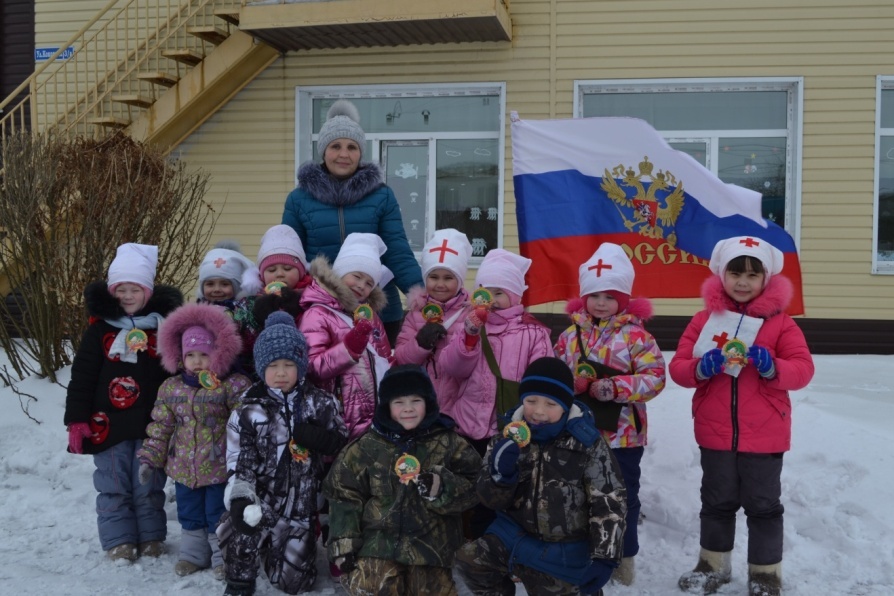 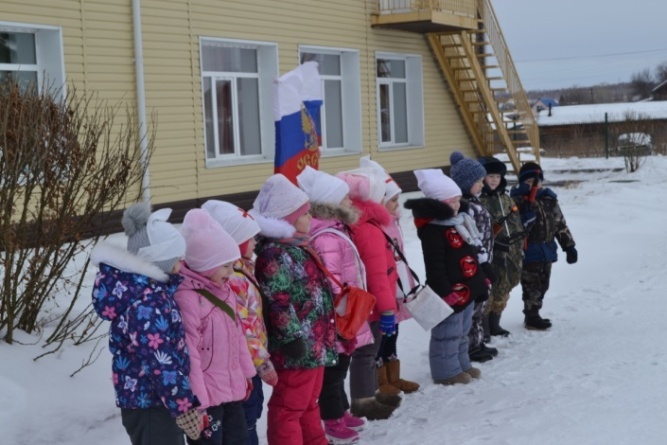 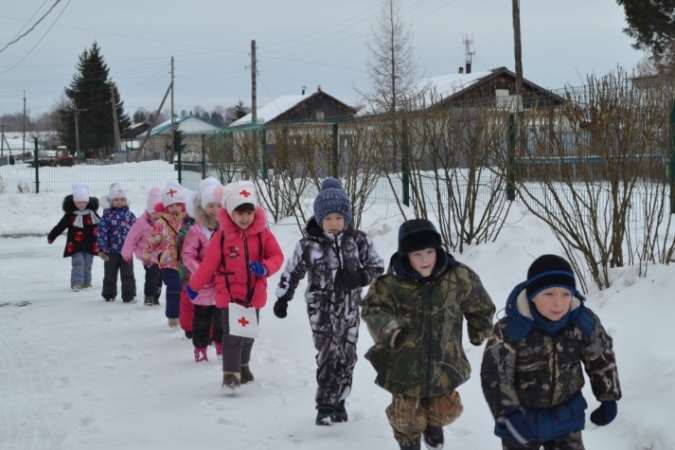 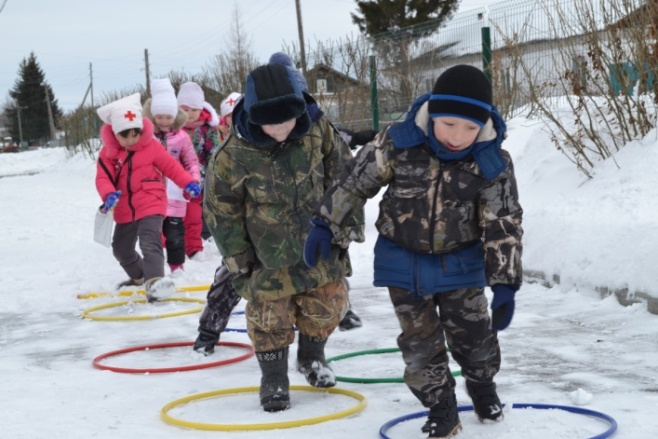 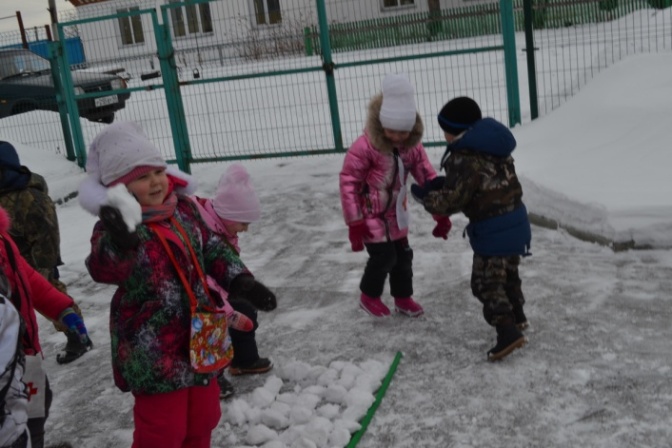 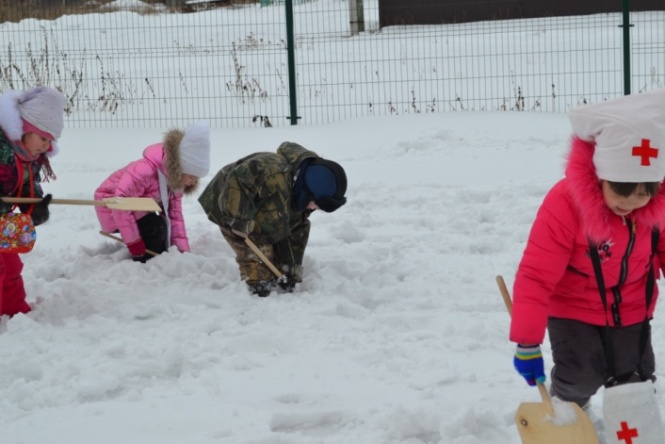 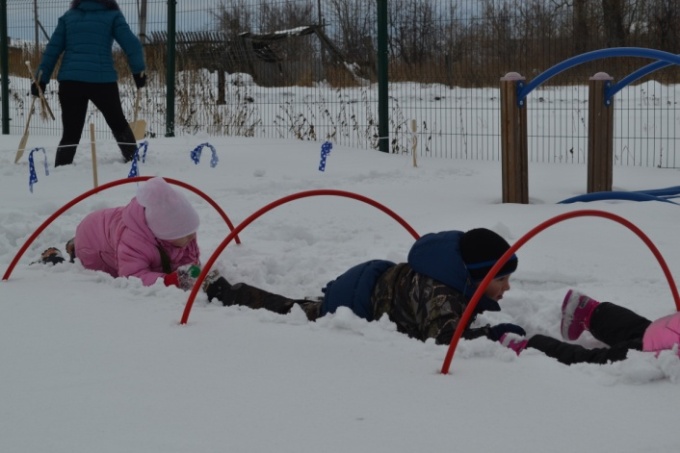 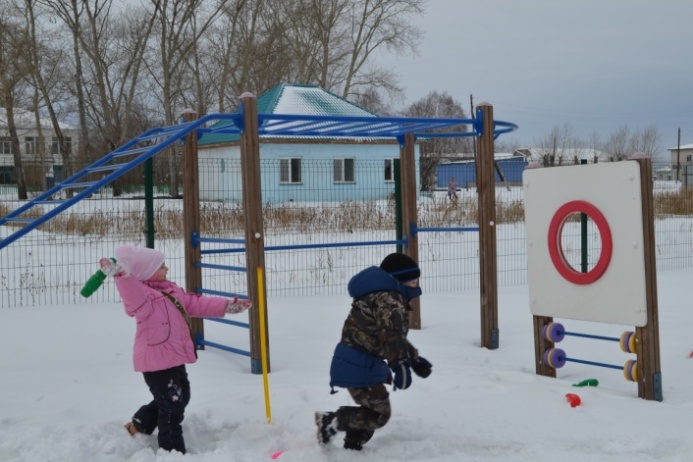 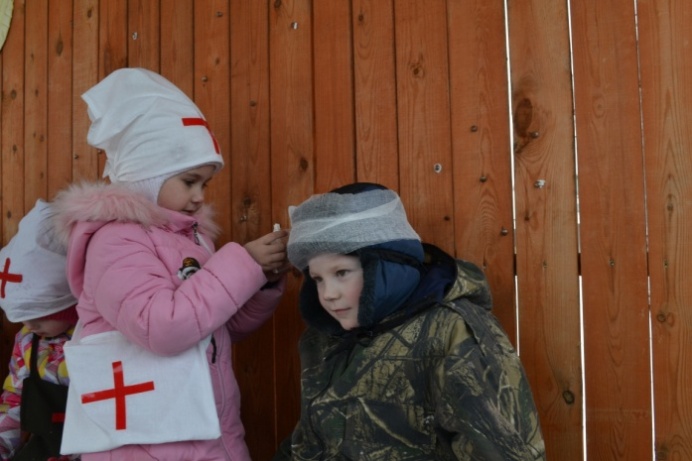 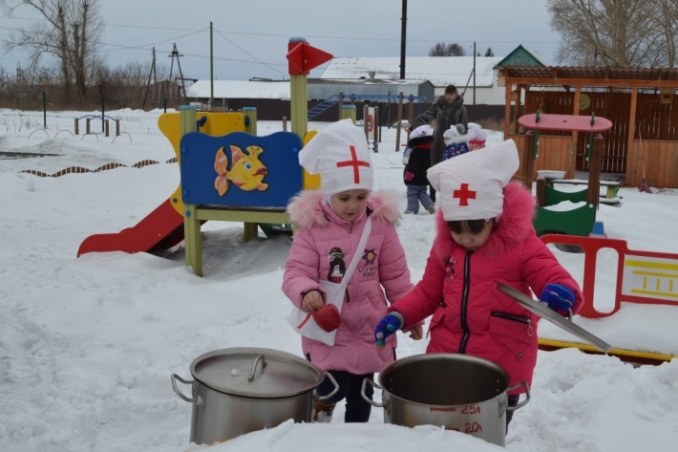 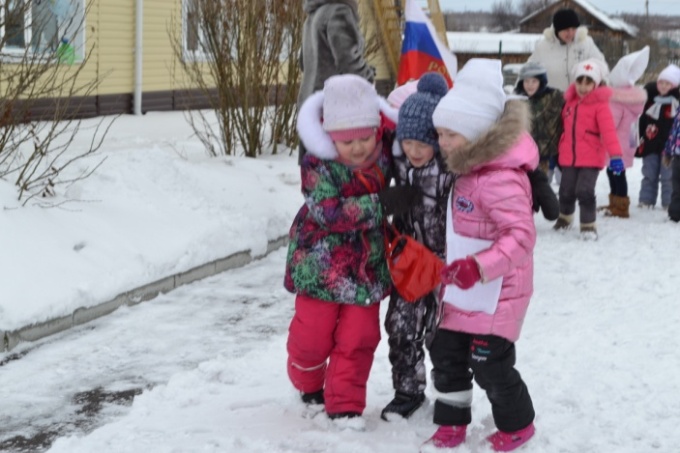 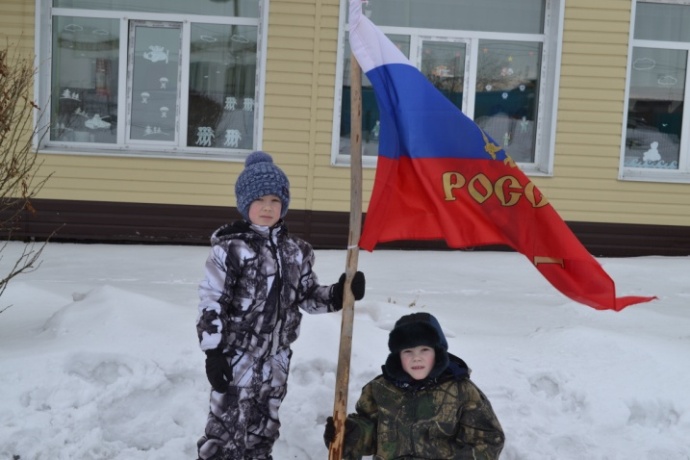 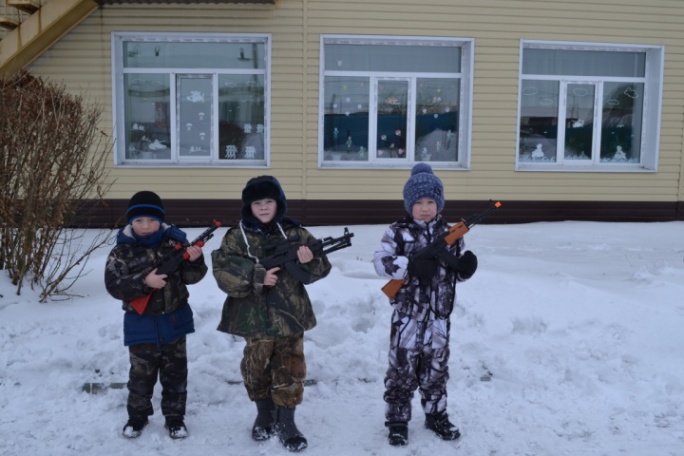 